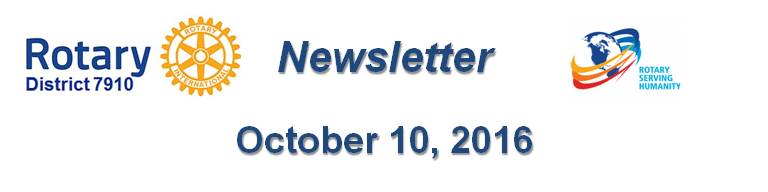 Pictures: Show Something Awesome!By Laura SpearDon’t use a cookie-cutter picture of people shaking hands, standing in a row, or presenting a large check. That is so old-school.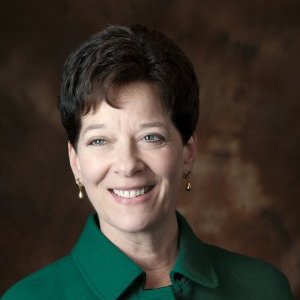 If you want to attract the attention of sponsors, donors, attendees, and potential younger members, show your club in action. Per Rotary International, “Whenever possible, try to use shots depicting multiple Rotarians of diverse ethnicities and age ranges. "Refrain from focusing on an individual, unless he or she is profiled or featured in a story. .. When
beneficiaries are depicted, they should appear actively engaged with
Rotarians …” Learn more in the "Rotary Voice and Visual Identity Guidelines" at rotary.org/brandcenter.To learn more about PR for your club, click on the "Public Relations" section of the navigation bar of District 7910 website.Laura Spear, chair of District 7910's Public Relations Committee, may be reached at laura@spear.net.Return to October 10 Newsletter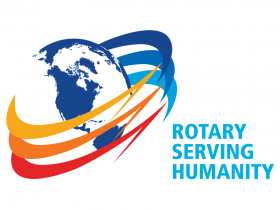 View past issuesVisit our website'Like' our Facebook page'Follow' us on